Family Wellness 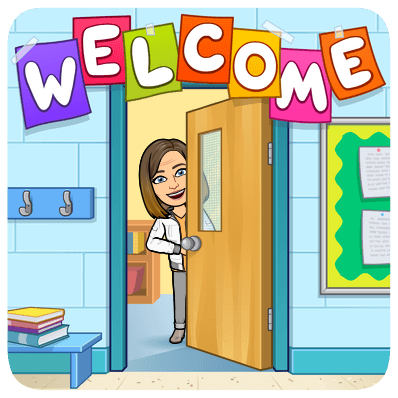 Mrs. AmundsonRoom 164amundsonc@barron.k12.wi.us715-537-5627 ext. 163Google Classroom Code:nbcg3mb   Course Description  Family Wellness focuses on the role of the family in helping individuals reach the highest potential by addressing concerns of the community and global society. Emphasis is given to the dynamics of family life, developing and strengthening relationships, responsible parenting, communication within families, crisis management, civic responsibility, healthy living, housing decisions, career planning and trends affecting families. We will explore the foundation of the family and focus on skills that contribute to a successful family life.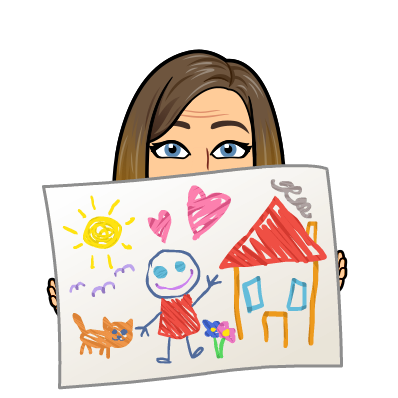 Course TopicsStrengthening FamiliesLife Cycle, Family RolesBirth Order, GeneticsSelf Esteem, Self Concept, Self CareCommunication/Conflict ResolutionAging/GeriatricsFamily Stress & Coping Domestic Abuse, RelationshipsCareersGrading Procedure - Please check IC often and let me know if you have any questions about a particular gradeGrades will be available in Infinite Campus and updated weekly.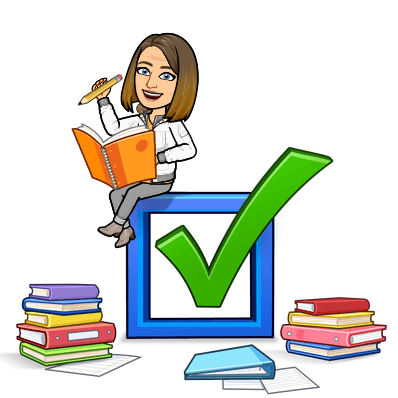 District Grading Scale:				93-100%A	90-92%	A-88-89%	B+	83-87%	B	80-82%	B-78-79%	C+	73-77%	C	70-72%	C-68-69%	D+	63-67%	D	60-62%	D-Assignments/GradesAssignments will be turned in through google classroomIt is YOUR responsibility to check Google Classroom for assignments.Classroom ExpectationsBe on time.  Be respectful.  This means of fellow students and their property, school property and me.Phones in classroom phone holderAlways come prepared for class - computer, writing toolNo outside food or drinks in the classroom.Be an active member of your group.Have fun!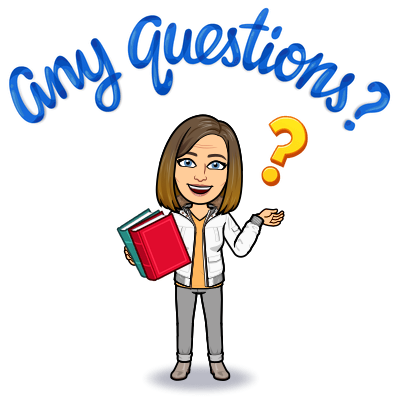 Items Needed for Class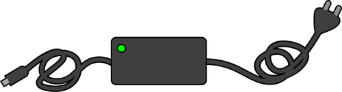 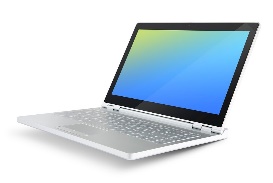 School issued laptop AND charger	Writing tool - pen/pencilFolder to organize handouts/assignments